Środa, 17.06.2020rTemat dnia: Tęcza po deszczu.1. „ Barwy tęczy” - zabawa ruchowa.Dzieci, do piosenki „Tęcza cza, cza, cza”, wykonują improwizacje ruchowe z wykorzystaniem wstążek, chustek, itp. https://www.youtube.com/watch?v=5kJKnuffZEQTęcza cza, cza, cza sł. Anna Bernat, muz. Aleksander Pałac Koleżanko, kolego popatrz czasem na niebo. Czasem zdarzyć się może, cud, zjawisko w kolorze    Ref.: Tęcza, tęcza cza, cza, cza, czarodziejska wstążka ta. Wiąże niebo z ziemią, o, jaki kolorowy splot. Tęcza, tęcza cza, cza, cza, czarodziejska wstążka ta. Przez tę tęczę cały świat kolorowy uśmiech ma. Narysuję tę tęczę i na zawsze ci wręczę. By ci było tęczowo, tęczę noś kolorową. Ref.: Tęcza, tęcza cza, cza, cza… Śpiewaj z nami o tęczy, Kiedy nuda cię dręczy. W domu, w szkole, po burzy Tęcza minę rozchmurzy.     Ref.: Tęcza, tęcza cza, cza, cza… Po zakończeniu piosenki, dzieci układają na podłodze tęczę z kolorowych pasków bibuły lub wstążek, zgodnie z kolejnością występowania kolorów. Aby pomóc dzieciom w tym zadaniu można obejrzeć film i przy okazji dowiedzieć się, jak powstaje tęcza.https://www.youtube.com/watch?v=qigLVHVd5j02. „ Zapamiętaj kolory” - zabawa językowa.Rodzic prosi dziecko o przypomnienie nazw kolorów, które tworzą tęczę w odpowiedniej kolejności. Dzieci określają głoskę w nagłosie tych nazw. Rodzic zachęca dziecko do tego, by tworzyło zdania, które ułatwią zapamiętanie kolejności kolorów tęczy. 3. Zabawy badawczea) „Tęcza w wodzie” - dzieci nalewają wody do miski i wkładają lusterko do środka tak, by opierało się o ściankę. Kierują snop światła latarki na część tafli znajdującej się pod wodą. Na kartce trzymanej za latarką obserwują tęczę.b) „Jak sprowadzić tęczę?” - dzieci kładą na stole kartkę papieru, w odległości około 10 cm nad papierem trzymają szklankę z wodą. Po chwili na stole powinna pojawić się tęcza.Rodzic pyta dziecko: Jak myślisz skąd się wzięła tęcza? Dziecko próbuje wnioskować, po czym R. wyjaśnia, że wiązka światła białego odbija się od lustra. Gdy wychodzi z wody, załamuje się. Tęcza powstaje na skutek załamania i odbicia światła słonecznego w kroplach wody. Widzimy ją w postaci barwnego łuku na tle chmur deszczowych lub po deszczu. Powstaje także we mgle wodnej przy wodospadach i fontannach. Znika, kiedy wszystkie krople wody opadną lub wyparują.4. Zadania w kartach pracyPraca z KP4.40a – rysowanie wyniku przeprowadzonego eksperymentuPraca z KP4.40b – kolorowanie mozaiki zgodnie z kodem5. „Tęcza”  - praca plastyczna dla chętnych.Dzieci malują tęczę na dużych arkuszach papieru za pomocą gąbek, wycinają elementy z papieru kolorowego i naklejają pod tęczą, tworząc dowolny krajobraz.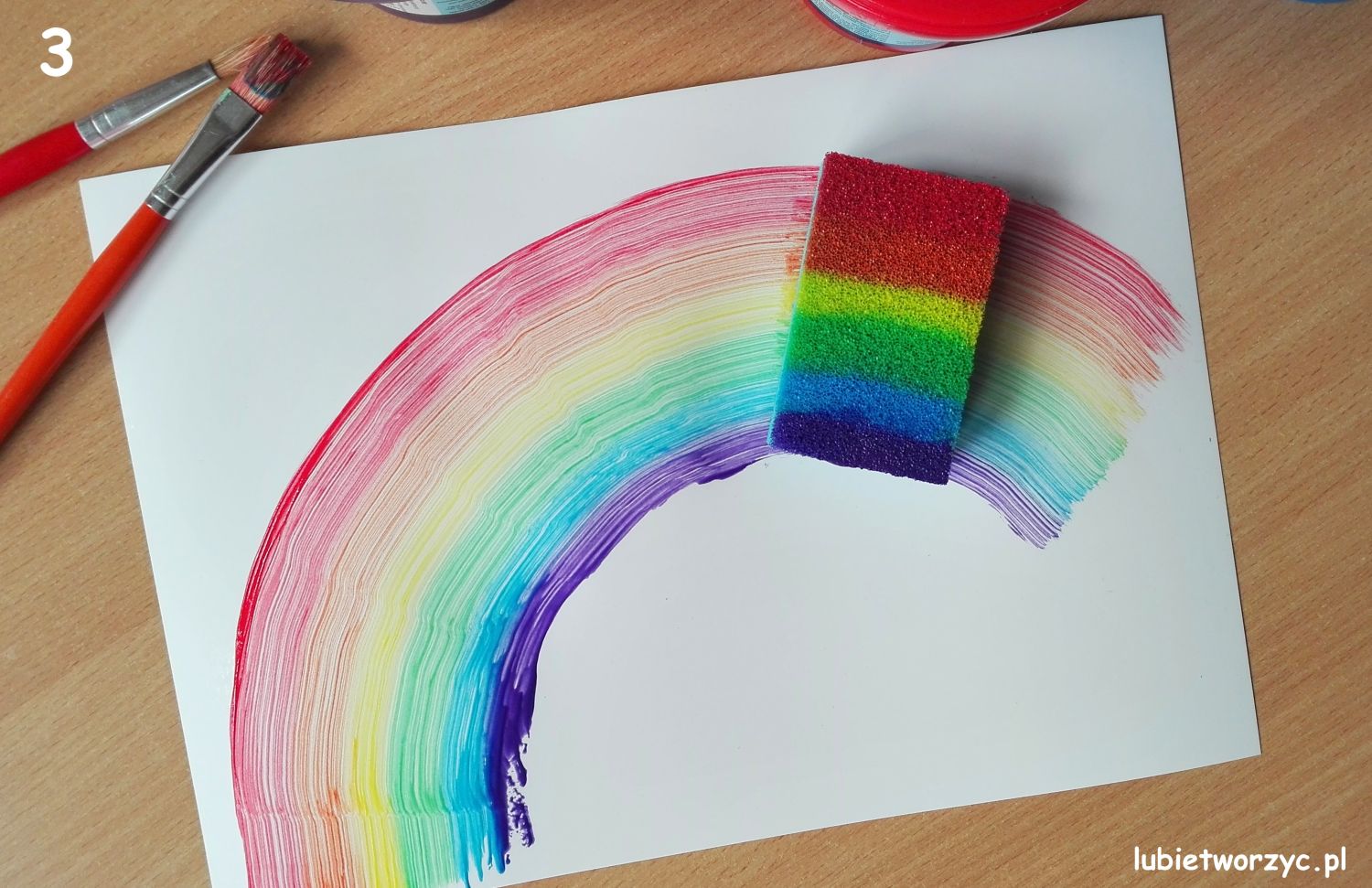 